Me llamo:____________________________________________________________________Present Progressive Translations:Directions: Translate the following into Spanish…1. The plane is landing_________________________________________________________2. The passengers are claiming their luggage___________________________________________________________________________3. They are disembarking_______________________________________________________4. He is inspecting the suitcases__________________________________________________5. I am passing through the security check (pasar = to pass)____________________________________________________________________________6. The agent is checking the ticket.________________________________________________7. The men are taking a flight____________________________________________________8. The flight crew is boarding the plane.____________________________________________9. The family is taking a trip.______________________________________________________10. We are opening the suitcases._________________________________________________11. The flight is not leaving on time________________________________________________12. The taxi is arriving to the (al = to the) airport_____________________________________13. Are you checking the luggage?_________________________________________________OVER-> Directions: Using the present progressive tense, describe the following pictures…  1. La asistente de vuelo_____________________________________el café.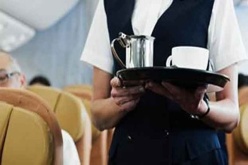   2. Los pasajeros_________________________________________el avión.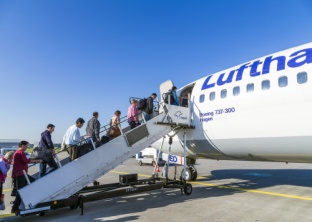 3. Yo _________________________________________________por el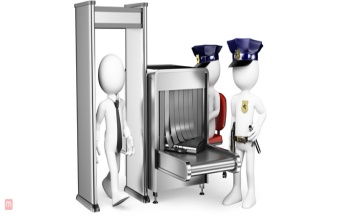 		                  control de seguridad.                4. El avión ______________________________sin demora.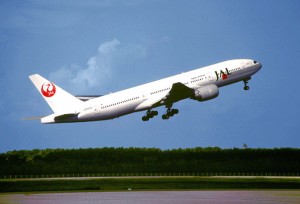 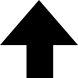    5. Tú___________________________________________ el equipaje.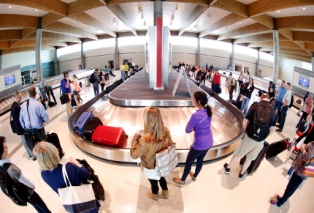   6. El agente de aduana ______________________________la maleta.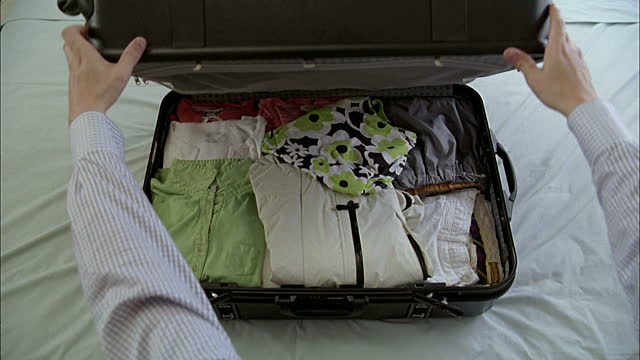 7. El perro _________________________________________el equipaje.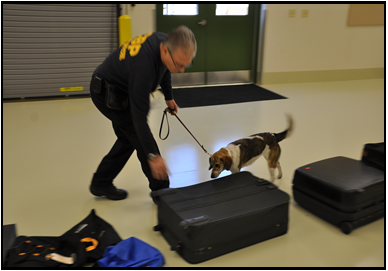 